InstructionsReview the definitions below to make sure you understand all the terms.In the table on page 2, document your current workflow in the column marked "Regular Operations." This can be for your entire organization or just one program.Make a list of disasters or disruptive events that could impact you. Save a separate copy of this worksheet for each one, with a filename anyone can understand, such as "earthquake," "building fire," "winter storm."For each worksheet: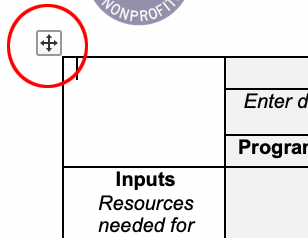 Enter the disaster in the cell marked "DISASTER."Decide how many Levels of Severity you would like to address (we recommend at least two per disaster). Duplicate the table on a new page as many times as you have levels. Tip: Mouse over the table and look for the Table Selector icon in the upper left. Click it once, then use Control-C to copy the entire table. Go to the next page and use Control-V to paste it.We've allowed for two responses, and you get to decide on the Timeframes for those. Most initial response timeframes are 24 to 48 hours. "Recovery Response" documents what happens after that. You can create additional responses by using additional sheets. Document your Assumptions for each operation.Taking the assumptions into account, document your Responses. Step back and review your entries. What do you need to achieve these planned responses? Does your staff need additional supplies or training?Save the completed worksheets somewhere you'll be able to access them electronically, like Dropbox or Google Drive. We recommend that you also save PDF versions, so you can open the files on any device. Print several copies as well.Share your Continuity of Operations Plan by Disaster across the organization so everyone knows the plan.DEFINITIONSDEFINITIONSRegular operationsWhat your organization regularly does in a normal course of events. InputsResources needed to conduct your activities. For example, a food bank needs food, distribution supplies, health and safety equipment, etc.PeopleStaff and volunteers needed to conduct your activities.ClientsThe people you serve.PartnersOther organizations involved in conducting your activities (if relevant).LocationWhere your work happens, including your office, warehouse, or public places where you assist clients.OutputsProducts of your work. Level of severityHow much of your organization is affected by the disaster, and for how long? For example, is it a tropical storm or a category 4 hurricane?AssumptionsWhat you can assume will happen based on your knowledge and experience. Consider different times or days; what if a disaster happens at night? On a weekend?Initial responseImmediate reaction to an event. The exact timeframe will vary based on the event, your services, and your clients.Recovery responseReaction after the initial response. This may last for a week or longer, depending on the circumstances.TimeframeWhen does this response begin and end?DISASTER: DISASTER: DISASTER: DISASTER: DISASTER: Regular OperationsLevel of Severity(Moderate, Severe, etc.): Level of Severity(Moderate, Severe, etc.): Level of Severity(Moderate, Severe, etc.): Program (optional):  AssumptionsInitial ResponseTimeframe: Recovery ResponseTimeframe: Inputs
Resources needed for your regular activitiesPeople
Staff + volunteersClients 
The people you servePartners
Other organizations involved in your work Location
Where you conduct your activitiesOutputs
Products of your activities